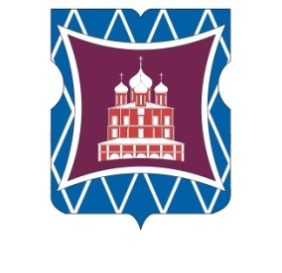 СОВЕТ ДЕПУТАТОВМУНИЦИПАЛЬНОГО ОКРУГА ДОНСКОЙРЕШЕНИЕ28 ноября 2019 года        01-03-93Об утверждении перечня местных праздничных мероприятий в муниципальном округе Донской на 2020 год В соответствии со статьей 8 Закона города Москвы от 6 ноября 2002 года № 56 «Об организации местного самоуправления в городе Москве», статьей 6 Устава муниципального округа Донской, Порядком установления местных праздников и организации местных праздничных и иных зрелищных мероприятий в муниципальном округе Донской, утвержденным решением Совета депутатов муниципального округа Донской,Совет депутатов муниципального округа Донской решил:1. Утвердить перечень местных праздничных мероприятий в муниципальном округе Донской на 2020 год:2. Опубликовать настоящее решение в бюллетене "Московский муниципальный вестник" и разместить на официальном сайте муниципального округа Донской www.mo-donskoy.ru.   3.  Контроль за исполнением настоящего решения возложить на председателя комиссии Совета депутатов муниципального округа Донской по культурно-массовой работе Резкова В.В.Глава муниципального округаДонской						                                  Т.В. Кабанова№ п/пНаименование местного праздничного  мероприятияПримерные сроки проведения75-летие Победы в Великой Отечественной войнеАпрель-май2020 года Новый год в Донском Декабрь2020 года